          Parengta pagal Priešgaisrinės apsaugos ir gelbėjimo valdybos prie VRM informacijąKaip elgtis, jeigu dega automobilisNorėdami išvengti automobilio gaisro, vairuotojai turi atidžiau prižiūrėti ir nuolat tikrinti automobilio elektros instaliaciją, degalų tiekimo sistemą bei dujų įrangą. Ugniagesiai gelbėtojai primena, kad gaisras plinta itin sparčiai ir reaguoti į pavojų reikia nedelsiant.Dega automobilisKasmet Lietuvoje sudega apie 1 200 automobilių. Dega ir seni, ir nauji automobiliai. Pagrindinės automobilių gaisrų priežastys:• elektros instaliacijos gedimai,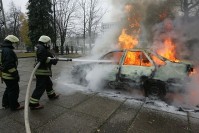 • kuro tiekimo sistemos gedimai,•  dujų įrangos gedimai,•  kiti transporto technikos gedimai.Jeigu užsidegė jūsų automobilis:• sustokite kelkraštyje. Važiuoti toliau jokiu būdu negalima, nes liepsnos plis tik dar greičiau.   Išjunkite variklį. Nuleiskite rankinio stabdžio svirtį. Raktelius rekomenduojama palikti spynelėje, kad neužsirakintų vairas;• iškvieskite ugniagesius gelbėtojus;• paimkite gesintuvą (privalote jį turėti automobilyje);• variklio dangtį atidaryti galima tik rankoje turint naudoti paruoštą gesintuvą;• siekdami išvengti liepsnos pliūpsnio iš po variklio dangčio, šiek tiek jį praverkite ir keletą kartų įpurkškite gesintuvo miltelių. Po kele  to sekundžių galima visiškai atidaryti variklio dangtį ir gesinti ten, kur intensyviausias degimas. Reikia būtinai pataikyti į gaisro židinį;• gaisrą gesinti reikia labai intensyviai, nes jeigu  liepsnos liežuviai pasieks automobilio saloną, kur labai daug degių medžiagų, užgesinti be   ugniagesių pagalbos taps neįmanoma. Vieno   gesintuvo gali neužtekti, paprašykite daugiau  gesintuvų kitų sustojusių padėti vairuotojų;• jeigu pavyko patiems užgesinti gaisrą, išjunkite akumuliatorių, kad išvengtumėte pakartotinio užsidegimo;• tam, kad pavyktų išvengti nelaimės arba kad nuostoliai būtų kuo mažesni, būtina nuolat stebėti automobilio techninę būklę ir šalinti net ir mažiausius gedimus. Būtina turėti techniškai tvarkingą ir kasmet tikrinamą gesintuvą, ne mažesnį kaip vieno kilogramo talpos. Automobilyje gesintuvas turi būti laikomas lengvai prieinamoje ir greitai pasiekiamoje vietoje. Rekomenduojama turėti  miltelių gesintuvą.